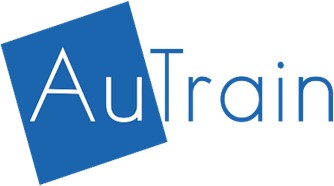 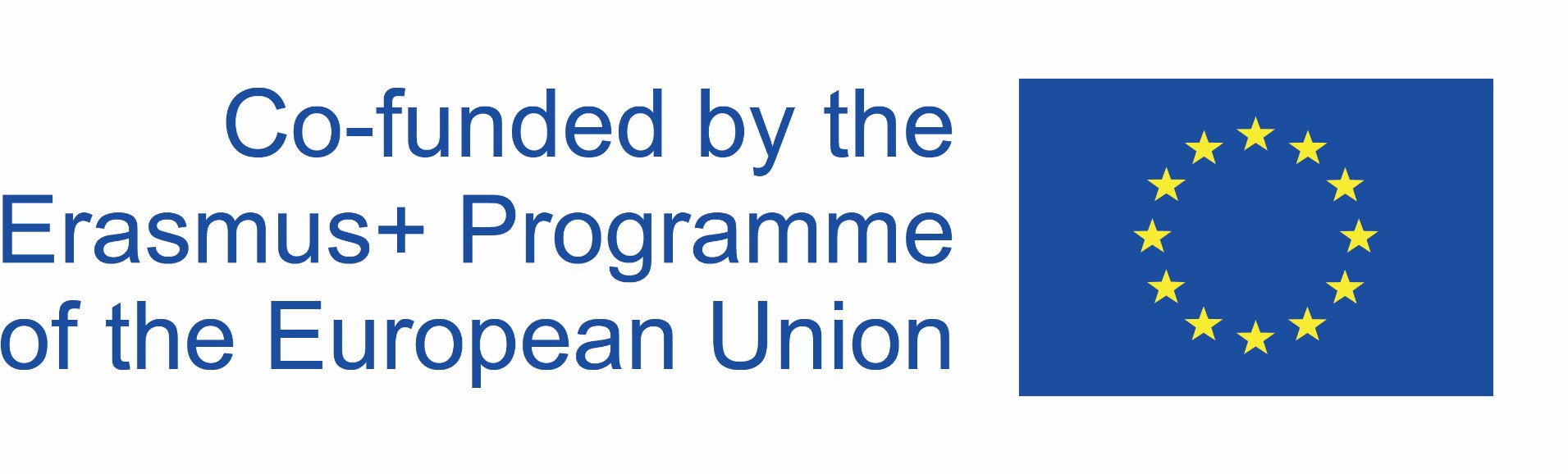 Foglio di lavoroAttività: Pensare e riflettere 1.1 - LinguaggioDomande/Argomenti di discussione:Cosa pensi riguardo ciò che hai sentito?Qual è la tua idea di inclusione?Che tipo di mondo sta progettando il Segretario per il futuro? Cosa ne pensi? Corrisponde alla tua idea di inclusione?PensaSenza confrontarti con nessuno, scrivi cosa ne pensi delle domande/degli argomenti di discussione:In coppiaDiscuti le tue idee con un partner. Metti un segno di spunta accanto a tutte le idee di cui sopra, che anche il tuo partner si è annotato. Poi, scrivi le idee che il tuo partner ha avuto e che tu non hai avuto:CondividiEsamina tutte le tue idee e cerchia quella che ritieni più importante. Uno di voi condividerà questa idea con tutto il gruppo.Mentre ascolti le idee di tutto il gruppo, scrivi altre tre idee che ti sono piaciute: